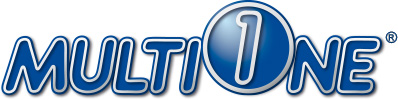 ОСНОВНОЙ КОВШ.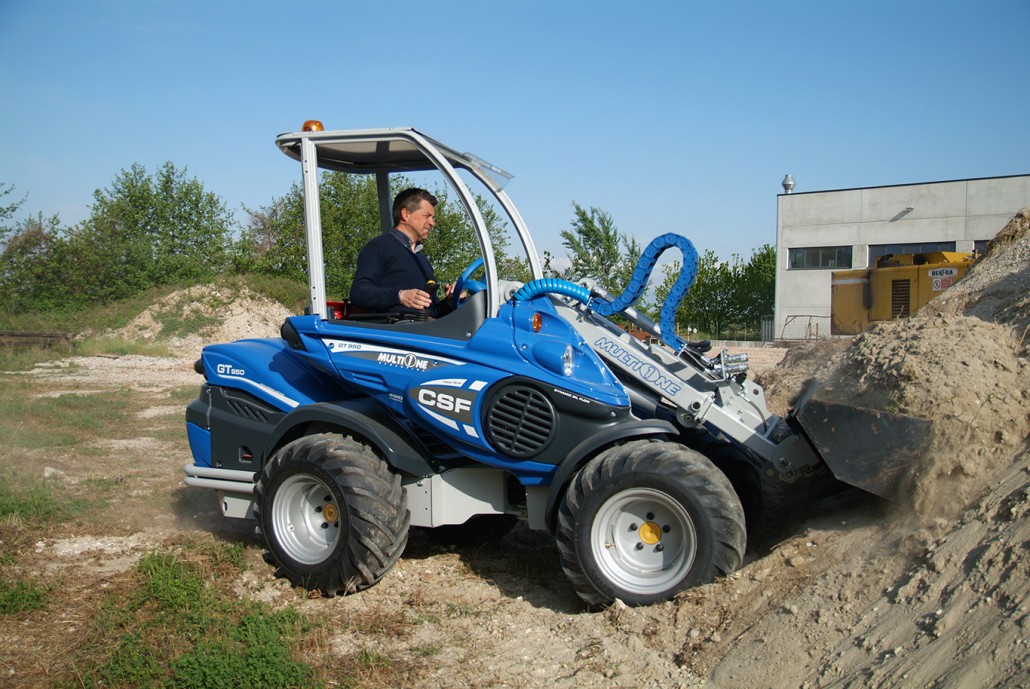 ОСОБЕННОСТИ И ПРЕИМУЩЕСТВА: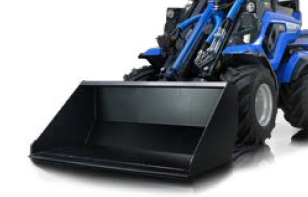 - спроектированная геометрия ковша в пользу эффективности и удобства в работе;- крепкая и надёжная конструкция;- возможна установка зубьев с болтовым креплением.Конструкция ковша MultiOne обеспечивает хороший обзор режущей кромки, повышая эффективность погрузки, сортировки и выгрузки. Прочная стальная конструкция включает в себя скользящие износносостойкие планки в нижней части ковша, а режущая кромка может быть дооборудована зубьями.* - сопоставлять с грузоподъёмностью мини-погрузчика.                                                                          рекомендуемые модели                                     совместимы                                          не совместимыМодельОбъём*, м3Ширина, мДлинна, мВысота, мМасса, кг.Кол. зубьев, шт.КодЦены900,10,90,670,47444C8950211100,2051,10,630,52726C8900061300,241,30,630,52938С8900051500,281,50,630,521069С8900041800,341,80,630,5212611С890008МодельСерииСерииСерииСерииСерииСерииСерииСерииСерииСерииСерииСерииСерииСерииСерииСерииМодель12455678910SDSDSDSD12EZ7Модель1245.25.36789106,37,38,49,512EZ790110130150180